주캄보디아한인선교사회 입회원서성  명 :                              직  분 :                               생년월일:     년    월    일 소속 교단 : 파송교회 및 단체 :본인은 위의 소속교단과 교회 기관으로부터 캄보디아 선교사로 파송을 받아 사역함에 있어 주 캄보디아 한인 선교사회에 가입하기를 원하기에 귀 회의 회칙을 준수하고 따를 것을 서약하며 이에 입회 원서를 제출합니다.주후         년    월        일신청인 :                        주캄보디아한인선교사회 회장 귀하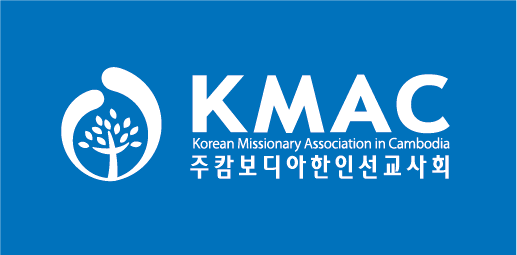 선교사 이력서 및 가족사항성명한글 :한자 : 영문 : 생년월일 :      년    월    일 :주민등록번호 :한국 연락처 (관계: 모)우편번호및 주소 :이메일 :캄보디아 주소 : 전화                   핸드폰 : 이메일 : P.O. BOX : 소속교단 및 파송기관캄보디아 도착년:           년   월    일 한인선교사회 입회일:        년   월    일 최종학력 및 전공 :  주요경력 :  가족사항 :소속교단 :파 송 :          년     월   일안 수 :         년     월     일소속교단 및 파송기관 : 성명성별관계생년월일직업기타